Собрание депутатов муниципального образования город Советск Щекинского районаIII созываРЕШЕНИЕот  22 июня  2016 года                                               № 33-101Об утверждении Порядка проведения антикоррупционной экспертизы муниципальных нормативных правовых актов Собрания депутатов муниципального образования город Советск Щекинского района и их проектовВ целях организации деятельности органов местного самоуправления МО г. Советск Щекинского района по проведению антикоррупционной экспертизы муниципальных нормативных правовых актов и проектов муниципальных правовых актов, для выявления положений, способствующих созданию условий для проявления коррупции, и устранения таких положений, в соответствии с Федеральным законом от 17.07.2009 № 172-ФЗ «Об антикоррупционной экспертизе нормативных правовых актов и проектов нормативных правовых актов», Постановлением Правительства Российской Федерации от 26.02.2010 № 96 «Об антикоррупционной экспертизе нормативных правовых актов и проектов нормативных правовых актов», на основании Устава МО г. Советск Щекинского района, Собрание депутатов муниципального образования г. Советск Щекинского района, РЕШИЛО:1. Утвердить Порядок проведения антикоррупционной экспертизы муниципальных нормативных правовых актов Собрания депутатов муниципального образования г. Советск Щекинского района и их проектов (Приложение).2. Опубликовать настоящее решение в средствах массовой информации и разместить на официальном Портале муниципального образования г. Советск Щекинский район в сети «Интернет».3. Решение вступает в силу со дня его официального опубликования.Глава муниципального образованияг. Советск Щекинского района                                          Н. Б. ЕрмаковаПриложениек решению Собрания депутатов МО г. Советск Щекинского районаот 22 июня 2016 г. № 33-101Порядок проведения антикоррупционной экспертизы муниципальных нормативных правовых актов Собрания депутатов МО Огаревское Щекинского района и их проектов 1. Общие положения1.1. Настоящий Порядок проведения антикоррупционной экспертизы муниципальных нормативных правовых актов Собрания депутатов муниципального образования г. Советск Щекинского района и их проектов (далее - Порядок) разработан в целях организации деятельности органов местного самоуправления муниципального образования Щекинский район по проведению антикоррупционной экспертизы муниципальных нормативных правовых актов Собрания депутатов МО г. Советск Щекинского района и их проектов для выявления положений, способствующих созданию условий для проявления коррупции, и устранения таких положений.1.2. Антикоррупционная экспертиза проводится в отношении муниципальных нормативных правовых актов и их проектов, принимаемых представительным органом местного самоуправления - Собранием депутатов  муниципального образования г. Советск Щекинского района (далее - Собрание депутатов).1.3. Под муниципальными нормативными правовыми актами муниципального образования г. Советск Щекинского района в настоящем Порядке понимаются правовые акты, устанавливающие правовые нормы (правила поведения), обязательные для неопределенного круга лиц, рассчитанные на неоднократное применение и действующие независимо от того, возникли или прекратились конкретные правоотношения, предусмотренные правовыми актами.1.4. Цель антикоррупционной экспертизы - выявление в актах и проектах актов коррупциогенных факторов и их последующее устранение.1.5. Коррупциогенные факторы - положения актов (проектов актов), устанавливающие для правоприменителя необоснованно широкие пределы усмотрения или возможность необоснованного применения исключений из общих правил, а также положения, содержащие неопределенные, трудновыполнимые и (или)  обременительные требования к гражданам и организациям  и, тем самым, создающие условия для проявления коррупции.2. Порядок проведения антикоррупционной экспертизы проектов актов2.1. Антикоррупционная экспертиза муниципальных нормативных правовых актов Собрания депутатов и их проектов  проводится комитетом по правовой работе администрации Щекинского района в соответствии с настоящим Порядком и согласно Методике проведения экспертизы нормативных правовых актов и их проектов, утвержденной постановлением Правительства Российской Федерации от 26.02.2010 № 96 «Об антикоррупционной экспертизе нормативных правовых актов и проектов нормативных правовых актов», в целях выявления в проектах актов положений, способствующих созданию условий для проявления коррупции.2.2. Проект муниципального нормативного правового акта Собрания депутатов визируется его разработчиком, согласовывается с руководителями отраслевых (функциональных) органов администрации Щекинского района (в зависимости от вопроса ведения) и направляется на рассмотрение в комитет по правовой работе администрации Щекинского района для проведения обязательной антикоррупционной экспертизы.Проекты актов передаются в комитет по правовой работе с приложением всех документов, в соответствии с которыми или во исполнение которых, они подготовлены. Антикоррупционная экспертиза проектов муниципальных нормативных правовых актов  Собрания депутатов без приложения указанных документов не проводится, а проекты возвращаются разработчику.При проведении антикоррупционной экспертизы комитет по правовой работе руководствуется федеральным законодательством, нормативно - правовыми актами Правительства Российской Федерации, законодательством Тульской области, нормативно - правовыми актами МО г. Советск Щекинского района и настоящим Порядком. 2.3. При направлении проекта муниципального нормативного правового акта  Собрания депутатов, подлежащего антикоррупционной экспертизе, в комитет по правовой работе администрации Щекинского района разработчик проекта акта прикладывает к нему пояснительную записку.Пояснительная записка должна содержать следующие сведения:- наименование акта;- перечень положений (статей, пунктов) федеральных и региональных правовых актов, муниципальных правовых актов, на основании которых был разработан проект акта;- вывод разработчика об отсутствии (наличии) в проекте акта коррупциогенных факторов;- финансово - экономическое обоснование;- указание на необходимость признания утратившими силу, отмене, либо внесения изменений в действующие нормативные правовые акты;- информацию о размещении проекта акта на официальном Портале администрации в сети Интернет для проведения независимой антикоррупционной экспертизы.2.4. Антикоррупционная экспертиза проекта муниципального нормативного правового акта Собрания депутатов проводится комитетом по правовой работе в течение 5 (пяти) рабочих дней со дня его поступления. При проведении антикоррупционной экспертизы проекта акта разработчик проекта акта может привлекаться в рабочем порядке для дачи пояснений по проекту.2.5. По результатам антикоррупционной экспертизы комитетом по правовой работе составляется заключение о наличии или отсутствии в проекте муниципального нормативного правового акта Собрания депутатов коррупциогенных факторов, которое подписывается председателем комитета по правовой работе (Приложение 3 к Порядку).2.6. Заключение носит рекомендательный характер, направляется разработчику проекта акта и подлежит обязательному рассмотрению разработчиком данного проекта.2.7. При согласии с заключением, в котором указано на выявленные в проекте акта коррупциогенные факторы, разработчик данного проекта акта дорабатывает его и повторно направляет на антикоррупционную экспертизу в комитет по правовой работе. При несогласии с заключением разработчик направляет проект акта на антикоррупционную экспертизу повторно с приложением пояснительной записки.2.8. При отсутствии коррупциогенных факторов в проекте акта выносится соответствующее заключение, и проект муниципального нормативного правового акта Собрания депутатов визируется председателем комитета по правовой работе.2.9. В случае внесения изменений, дополнений в проект акта, прошедшего антикоррупционную экспертизу, в ходе его согласования (визирования) должностными лицами администрации такой проект муниципального нормативного правового акта Собрания депутатов направляется разработчиком в комитет по правовой работе на новую антикоррупционную экспертизу в соответствии с пунктами 2.3-2.8  Порядка.2.10. Комитет по правовой работе ведет учет проектов актов, поступивших на антикоррупционную экспертизу, в Журнале учета проектов актов (далее - Журнал учета), поступивших на антикоррупционную экспертизу, по форме согласно Приложению  4 к настоящему Порядку.3. Независимая антикоррупционная экспертиза3.1. Организации и граждане могут в порядке, предусмотренном нормативными правовыми актами Российской Федерации, за счет собственных средств проводить независимую антикоррупционную экспертизу проектов муниципальных нормативных правовых актов Собрания депутатов.3.2. В отношении проектов муниципальных нормативных правовых актов  Собрания депутатов, содержащих сведения, составляющие государственную тайну, или сведения конфиденциального характера, независимая антикоррупционная экспертиза не проводится.3.3. Для обеспечения проведения независимой антикоррупционной экспертизы, разработчик проекта муниципального нормативного правового акта Собрания депутатов размещает на официальном Портале муниципального образования Щекинский район в телекоммуникационной сети Интернет проект муниципального нормативного правового акта Собрания депутатов и информационное сообщение по форме согласно Приложению 1 к настоящему Порядку. 3.4. Срок размещения проекта муниципального нормативного правового акта  Собрания депутатов на официальном Портале муниципального образования Щекинский район в телекоммуникационной сети Интернет в целях обеспечения проведения независимой антикоррупционной экспертизы и срок приема заключений по результатам независимой антикоррупционной экспертизы составляет 7 (семь) рабочих дней.3.5. По окончании сроков, указанных в п.п. 3.4, разработчик соответствующего проекта муниципального нормативного правового акта  Собрания депутатов подготавливает справку о размещении проекта указанного акта на Портале муниципального образования Щекинский район в телекоммуникационной сети Интернет с указанием даты проведения независимой антикоррупционной экспертизы и даты окончания приема заключений от независимых экспертов. Справка подписывается руководителем отраслевого (функционального) органа администрации, ответственного за наполнение официального Портала муниципального образования Щекинский район в телекоммуникационной сети Интернет, начальником отдела по административной работе и контролю и к ней прикладываются поступившие заключения по соответствующему проекту согласно Приложению 2 к Порядку. 3.6. По результатам независимой экспертизы составляется экспертное заключение по форме, утвержденной приказом Министерства юстиции Российской Федерации от 21.10.2011 № 363.3.7. В заключении по результатам независимой антикоррупционной экспертизы указываются выявленные в проекте муниципального нормативного правового акта  Собрания депутатов коррупциогенные факторы и предлагаются способы их устранения.3.8. Заключение по результатам независимой антикоррупционной экспертизы направляется инициатором проведения независимой антикоррупционной экспертизы в Собрание  депутатов по почте или курьерским способом, либо в виде электронного документа на электронный адрес: ased_mo_schekino@tularegion.ru.3.9. Заключение по результатам независимой антикоррупционной экспертизы носит рекомендательный характер и подлежит обязательному рассмотрению. 3.10. По результатам рассмотрения заключения независимой антикоррупционной экспертизы инициатору проведения независимой антикоррупционной экспертизы Собранием депутатов не позднее 30 (тридцати) календарных дней с момента поступления заключения независимой антикоррупционной экспертизы направляется мотивированный ответ, за исключением случаев, когда в заключении отсутствует предложение о способе устранения выявленных коррупциогенных факторов.Исполнителем по данному ответу является разработчик проекта муниципального нормативного правового акта с учетом заключения, выданного комитетом по правовой работе по результатам обязательной антикоррупционной экспертизы.3.11. После согласование и получения положительного антикоррупционного заключения, проект муниципального нормативного правового акта направляется исполнителем (разработчиком) в Собрание депутатов.Приложение 1к Порядку о проведенииантикоррупционной экспертизымуниципальных нормативных правовых актов Собрания депутатов МО г. Советск Щекинского района и их проектов  ФормаИНФОРМАЦИОННОЕ СООБЩЕНИЕВ целях обеспечения проведения независимой антикоррупционной экспертизы "__" __________________ 20___ года проект муниципального нормативного правового акта Собрания депутатов муниципального образования г. Советск Щекинского района_____________________________________________________________________(наименование проекта муниципального нормативного правового акта)размещен в сети Интернет.Срок приема заключений по результатам независимой антикоррупционной экспертизы в соответствии с п. 3.4.  Порядка составляет ______ дней после даты размещения проекта муниципального нормативного правового акта в сети Интернет для  обеспечения проведения независимой антикоррупционной экспертизыс "___" ___________ 20__ года	по "___" __________ 20___ года.Результаты независимой антикоррупционной экспертизы инициаторам проведения независимой антикоррупционной экспертизы рекомендуем направлять по почте, или курьерским способом по адресу: Тульская область, г. Щекино, пл. Ленина, д. 1, или в виде электронного документа на электронный адрес: ased_mo_schekino@tularegion.ru"__" ________________ 20__ годаПриложение 2к Порядку о проведенииантикоррупционной экспертизымуниципальных нормативных правовых актов Собрания депутатов МО г. Советск Щекинского района и их проектов  ФормаСПРАВКАВ целях обеспечения проведения независимой антикоррупционной экспертизы "__" ____________ 20____ года проект муниципального нормативного правового акта Собрания депутатов муниципального образования г. Советск Щекинского района_____________________________________________________________________(наименование проекта муниципального нормативного правового акта)размещен в сети Интернет.Срок приема заключений по результатам независимой антикоррупционной экспертизы с "__" ___________ 20__ года по "__" _____________ 20__ года.В указанный период поступили следующие заключения независимой антикоррупционной экспертизы:______________________________________________________________________ (Приложение на ____ листах)реквизиты инициатора проведения независимой антикоррупционной экспертизыилиВ указанный период заключения независимой антикоррупционной экспертизы не поступили."__" __________________ 20__ годаПриложение 3к Порядку о проведенииантикоррупционной экспертизымуниципальных нормативных правовых актов Собрания депутатов МО г. Советск Щекинского района и их проектов  ФормаЗАКЛЮЧЕНИЕ
по результатам проведения антикоррупционной экспертизы____________________________________________________________(наименование проекта муниципального нормативного правового акта)Комитетом по правовой работе администрации Щекинского района в соответствии с частями 1 и 4 статьи 3 Федерального закона от 17 июля 2009 № 172-ФЗ « Об антикоррупционной экспертизе нормативных правовых актов и проектов нормативных правовых актов», статьей 6 Федерального закона от 25 декабря 2008 № 273-ФЗ «О противодействии коррупции»,  Порядком  о проведении антикоррупционной экспертизы муниципальных нормативных правовых актов Собрания депутатов муниципального образования Огаревское Щекинского района  и их проектов, утвержденных решением Собрания депутатов муниципального образования г. Советск Щекинского района  от _______ № _____, проведена антикоррупционная экспертиза (наименование проекта муниципального нормативного правового акта)в целях выявления в нем коррупциогенных факторов и их последующего устранения.Вариант 1:В представленном(наименование проекта муниципального нормативного правового акта)коррупциогенные факторы не выявлены.Вариант 2:В представленном(наименование проекта муниципального нормативного правового акта)выявлены коррупциогенные факторы .В целях устранения выявленных коррупциогенных факторов предлагается
(указывается способ устранения коррупциогенных факторов: исключение из текста документа, изложение его в другой редакции, внесение иных изменений в текст рассматриваемого документа либо в иной документ или иной способ) Отражаются все положения нормативного правового акта, его проекта или иного документа, в которых выявлены коррупциогенные факторы, с указанием его структурных единиц (разделов, глав, статей, частей, пунктов, подпунктов, абзацев) и соответствующих коррупциогенных факторов со ссылкой на положения методики, утвержденной Постановлением Правительства Российской Федерации от 26 февраля 2010 г. № 96 Приложение 4к Порядку о проведенииантикоррупционной экспертизымуниципальных нормативных правовых актов Собрания депутатов МО г. Советск Щекинского района и их проектов  ЖУРНАЛУЧЕТА ПРОЕКТОВ МУНИЦИПАЛЬНЫХ НОРМАТИВНЫХ ПРАВОВЫХ АКТОВИ НОРМАТИВНЫХ ПРАВОВЫХ АКТОВ, ПОСТУПИВШИХНА АНТИКОРРУПЦИОННУЮ ЭКСПЕРТИЗУ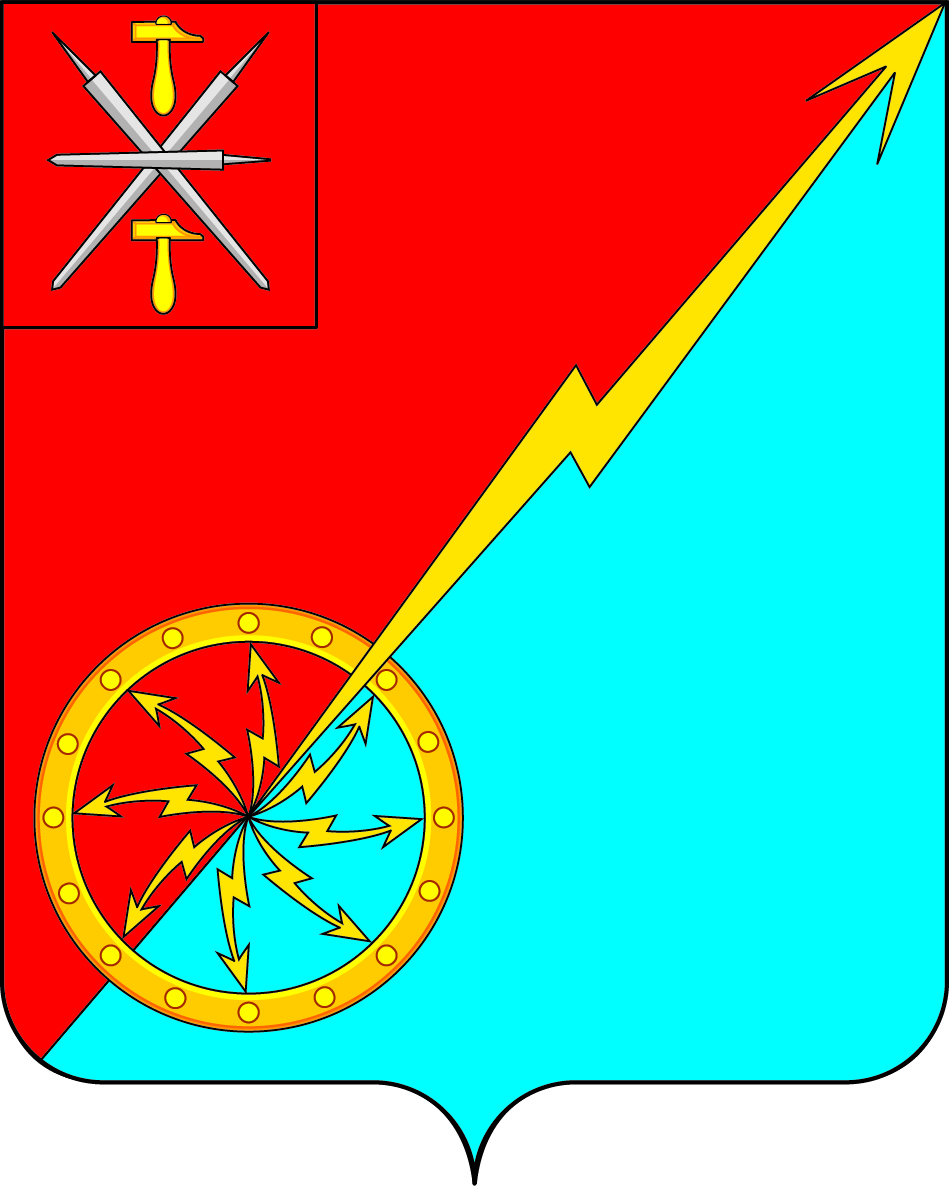 (наименование должности)(подпись)(инициалы, фамилия)(наименование должности)(подпись)(инициалы, фамилия)(наименование должности)(подпись)(инициалы, фамилия)N п/пНаименование проекта НПА, НПА, структурное подразделение исполнителяДата поступленияДата заключенияФИО специалиста, должность специалиста, выдавшего заключениеПримечание